ANALISIS PENDEKATAN LINGKUNGAN ALAM SEKITAR BERBASIS SAINTIFIK DALAM MENINGKATKANMOTIVASI BELAJAR IPA SISWA KELAS IV SD NEGERI 101772 TANJUNG SELAMAT	SKRIPSIOlehWIDYA FEBRISAHNPM 171434164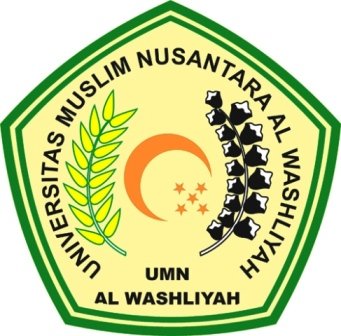 PROGRAM STUDI PENDIDIKAN GURU SEKOLAH DASARFAKULTAS KEGURUAN DAN ILMU PENDIDIKANUNIVERSITAS MUSLIM NUSANTARA ALWASHLIYAHMEDAN2021